                                                                                                                                                                                                     		Meeting Minutes and upcoming request…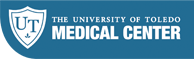 Value Analysis May 4, 20217:00 a.m. – 8:00 a.m.ROOM: Microsoft Teams Meeting Committee Members: Dr. Osman, Mike Koltz, , Michelle Mallett, Troy Holmes, Jen PastorekInvited Attendees (optional as needed): Tammy Helle, Linsi Willis, Luke Yap, Jill Facer, Jeff  Boyd, , Tim Etue, Eric Bernard, Dr. Elattar, Dr. Pannell, Dr. NawrasItems in the VA Queue:7:00 a.m. – 7:10 a.m.New: TZ Medical Pannus retention systemDenied Dr. Moukarbel7:10 a.m. – 7:20 a.m. New: TZ Medical M-Cath MicrocatheterApproved schedule vendor meeting to set up implementationDr. Moukarbel7:20 a.m. – 7:30 a.m. New: : TZ Medical Cobra BoardDeniedDr. Moukarbel 7:30 a.m. – 7:40 a.m.New: TZ Medical Stand TallDeniedDr. Moukarbel 7:40 a.m. – 7:50 a.m.New: Boston Science Ranger BalloonApproved Schedule vendor meeting to set up consignment and implementationDr. Gupta7:50 a.m. – 8:00 a.m.Followup items:Ureter Scope (Trail to begin will follow up as needed)Spine Jack (Confirmed Denial based on reimbursement add on end dates… if reimbursement changes the request can be resubmitted)Irrisept (Denied Dr. Osman was unable to find any studies that supported the superiority of Irrisept over common practices)Thera Cell Removed from agenda… Dr. Kristof is trialing at the Toledo ClinicBigopsy (Item is available to Urology)Stryker Photon Saber (Item available for use for Dr. Pannell)Montage (Approved for use… Vendor meeting to set up implementation)Eluvia Stent and Ranger (Meeting with Vendor Tuesday to start consignment implementation)Mike KoltzDescriptionService LineVendorPhysician/OR Lead/Clinic MgrVA Comm Meeting dateDerma ProxHospital/OR ConcordanceHeidi Pitzen6/8/2021SpaceOAR VueUrologyBSCIDr. Petros6/8/2021Awaiting VA Request Form: 22mm ClipENDOMicro Tech EndoscopyDr. Kobeissy6/8/2021Awaiting VA Request Form: Loan purchase Vein harveting systemCardio ThoracicTerumoDr. Masroor6/8/2021